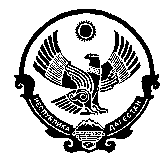 АДМИНИСТРАЦИЯ СЕЛЬСКОГО  ПОСЕЛЕНИЯ «СЕЛЬСОВЕТ СТАЛЬСКИЙ»КИЗИЛЮРТОВСКОГО РАЙОНА РЕСПУБЛИКИ ДАГЕСТАНР А С П О Р Я Ж Е Н И Е09.07.2018 г.			   		      		                      № 94 -РО предоставлении земельных участков в арендуВ соответствии со статьей 3.3 Федерального закона от 25.10.2001 г. № 137-ФЗ «О введении в действие Земельного кодекса Российской Федерации», статьями 39.11 и 39.12 Земельного кодекса Российской Федерации от 25.10.2001г. № 136-ФЗ и на основании Протокола рассмотрения заявок на участие в земельном аукционе от 26.06.2018 г.:Предоставить  Магомедрасулову Магомедрасулу Гамзатовичу часть земельного участка, относящегося к категории земель сельскохозяйственного назначения  с кадастровым № 05:06:00 00 24:164/11, расположенного по адресу: РД, Кизилюртовский район, с. Стальское, площадью 37637,71 кв.м., с видом разрешенного использования – для сельскохозяйственного использования.Предоставить  Мансурову Абдулазиму Магомедовичу часть земельного участка, относящегося к категории земель сельскохозяйственного назначения  с кадастровым № 05:06:00 00 24: 164/18, расположенного по адресу: РД, Кизилюртовский район, с. Стальское, площадью 39999,35 кв.м., с видом разрешенного использования – для сельскохозяйственного использования.Предоставить Джамаеву Уллубий Магомедаминовичу в аренду земельный участок категории земель населенных пунктов с кадастровым 05:06:00 00 06:2972, расположенный по адресу: РД, Кизилюртовский район, с. Стальское,  площадью 30 кв.м., с видом разрешенного использования – для строительства аптеки.Предоставить Алиеву Салману Джабраиловичу в  аренду земельный участок категории земель населенных пунктов с кадастровым 05:06:00 00 06:3214, расположенного по адресу: РД, Кизилюртовский район, с. Стальское,  Абдурахмана Гаджи, № 43 а, площадью 199 кв.м., с видом разрешенного использования – под магазин.Предоставить Меджидову Меджиду Халиговичу в аренду земельный участок категории земель населенных пунктов с кадастровым 05:06:00 00 06:3578, расположенного по адресу: РД, Кизилюртовский район, с. Стальское, ул. Г.Цадасы, 19 а, площадью 24 кв.м., с видом разрешенного использования – магазины.Специалисту 2 категории по земельным и имущественным вопросам администрации СП «сельсовет Стальский» Магомедову М.А. обеспечить контроль выполнения арендаторами земельных участков условий договоров аренды.Глава СП «сельсовет Стальский»                                                Алилмагомедов Д. К.ИНН 0516011207, ОГРН 1120546000222; ОКАТО 82226865000, ОКТМО 82626465, Почтовый индекс  368105, Республика Дагестан, Кизилюртовский район, с. Стальское, ул. им. Шамиля, 22, тел. 8967-933-09-08